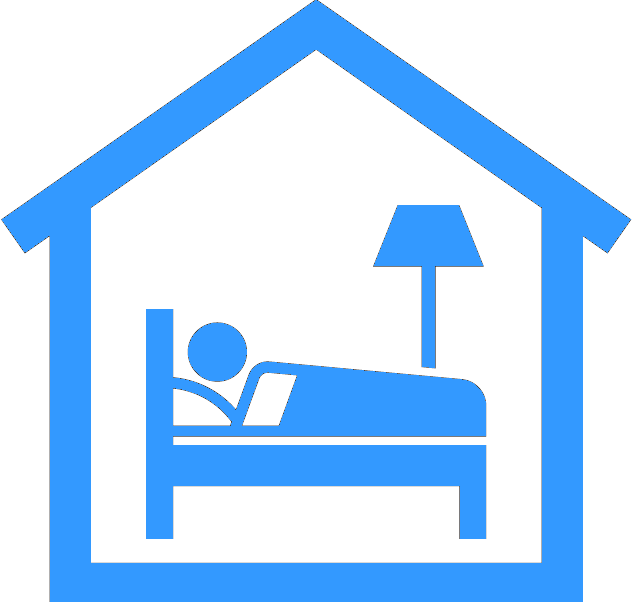 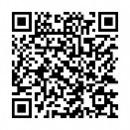 　　　　　　　　　　　　　福岡県知事届出番号Number第　　　　号届出年月日Date of Notification 年　月　日